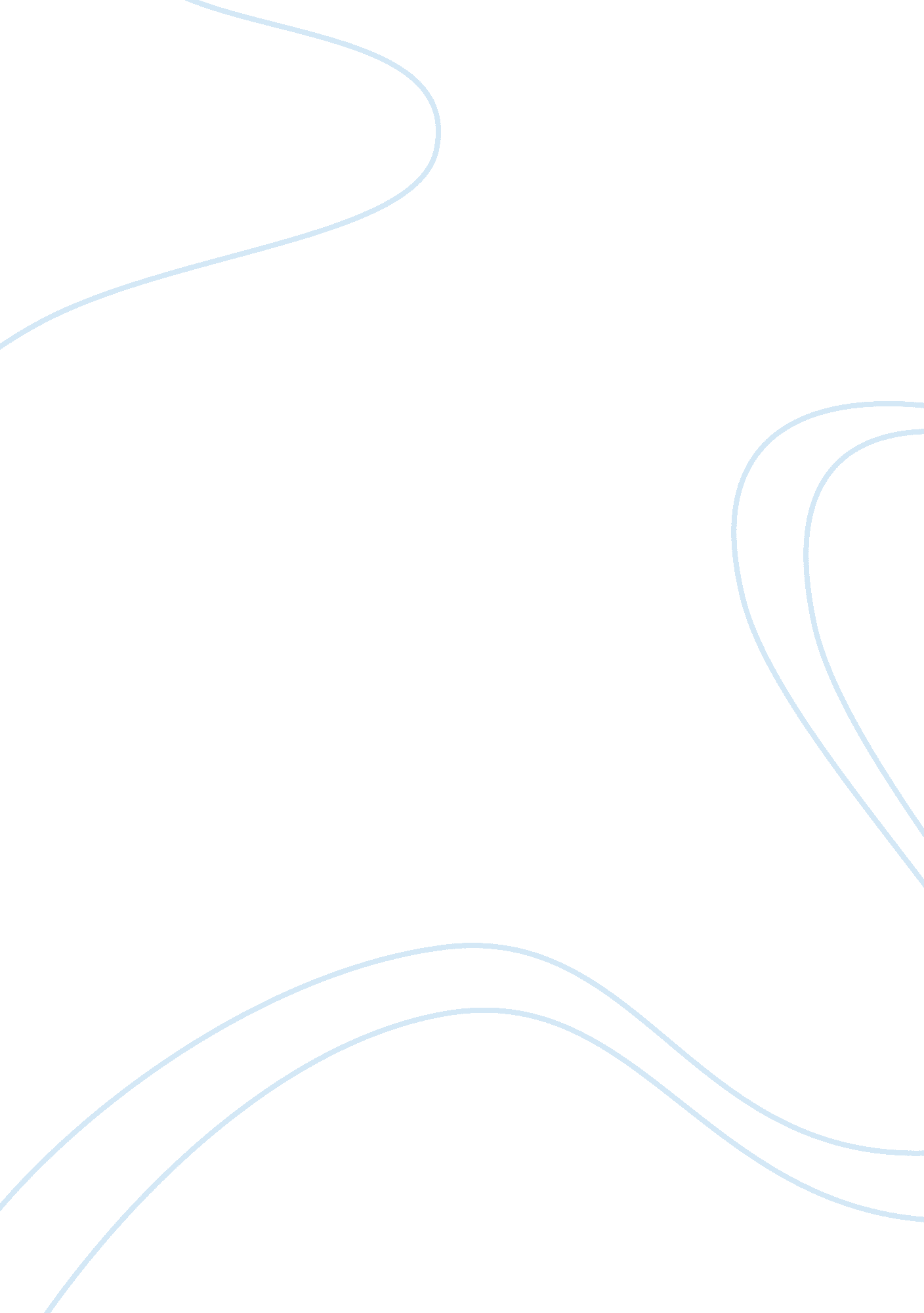 'a teenager todayLiterature, Russian Literature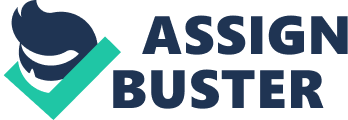 'A Teenager Today Advantages you might have with being a teenager is that you get your freedom. When you turn sixteen you get your drivers license which could always mean one thing, MORE FREEDOM! What I like about being a teen is the fact that you start high school and you may be the top dog according to elementary school and middle school kids. When becoming a freshman an already being in high school is that there are many clubs, groups, and sports that the regular and physically fit, student body can be apart of. When in high school you could do dance, cheerleading, baseball, ect., clubs, and maybe even JROTC which involves being physically fit to partake in this course. Also the four academic courses that you get a another chance at becoming a better student in knowledge as well as the fine arts credits that you can choose from in the registration form for high school that you get when becoming a freshman. The disadvantages of becoming a teen is the puberty stage of life. Hitting puberty means your body is changing to make you a better looking and acting teen. the other disadvantages that teens may come in contact with is the wrong group that may lead you into doing things that aren’t right. With being in the wrong group can lead to unwanted casualties that are easier to take on when you are a full adult. Being a teen sometimes leads to peer pressure when you are in a bad situation that can be avoided. Some disadvantages to becoming a teen may be driving without the right precautions in mind. Advice to other teens about becoming a teen are that you find the right group or clique to be with for your teenage years. You need to be careful with what you do because if you have parents that are over protective or just really care about your safety, make sure you don’t do anything that might get you into trouble. You need to make sure that if you are being pressured with anything just walk away or tell an adult about what is going on. Don’t go to parties and drink so much that you end up drinking and driving. If you are driving under the influence make sure that you call your parents to come get you even though you might be scared of the outcome. You also need to keep in mind that you may be pressured into trying things that are illegal, so make sure that you also say no to drugs. Things you should say no to drugs, drinking, drinking and driving, sex, pregnancy, and any other unwanted casualties that teens are not ready to handle, even though you think you might be able to , say no!' 